Ofsted Board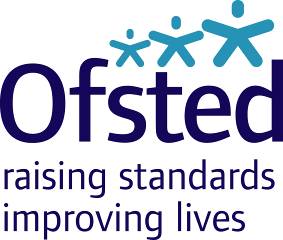 Tuesday 18 July 20179:00am – 1:00pm, Room 802, Aviation HouseAttendees: Julius Weinberg (Chair), Amanda Spielman (HMCI), John Cridland CBE, Linda Farrant, John Hughes, James Kempton, Paul Snell CBE, Matthew Coffey (Chief Operating Officer), Paul Armitage (Deputy Director, Social Care – attending on behalf of Eleanor Schooling), Louise Grainger (Director of Finance, Planning and Commercial), Luke Tryl (Director, Corporate Strategy), Paul Kett (DfE observer), Amy Finch (Private Secretary to HMCI) and Amelia Athwal (Board Secretary)Apologies: Venessa Willms OBE, Sean Harford (National Director, Education), Eleanor Schooling (National Director, Social Care)Private meeting for Board Members only: 9:00am – 10:00am Board meeting: 10:00am – 1:00pm Welcome, apologies and declarations of interest 				    ChairMinutes, matters arising, action log and forward look				    ChairHMCI update										   HMCICOO update: Strategic Performance and Risk Report (Q1)	        Matthew CoffeyEducation update 						                  Matthew PurvesSocial care update 							           Paul ArmitageStrategic Priorities								        Luke TrylFinance report (Period 2)					                   Louise GraingerAudit and Risk Assurance Committee update	   Linda Farrant / Louise GraingerThe following is enclosed:Risk reportDraft minutes from the meeting on 14 June 2017AOB											       ALL